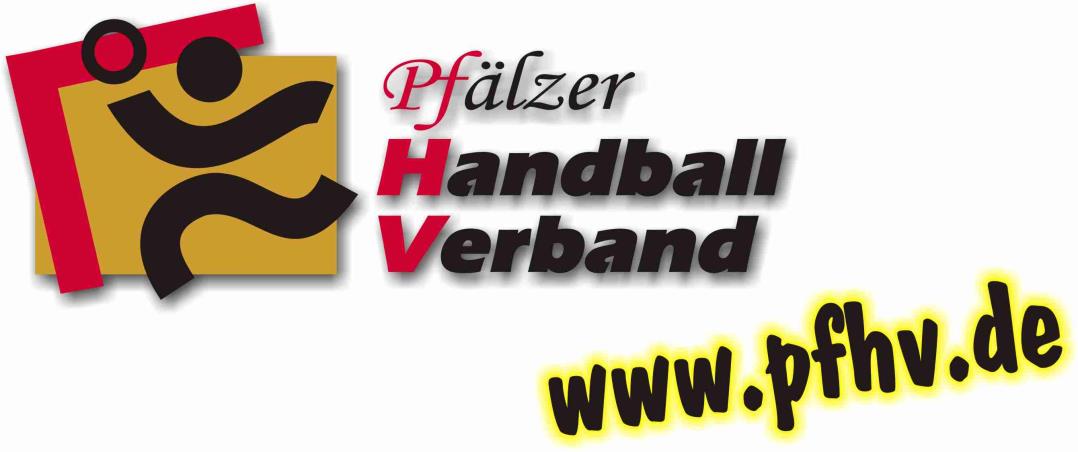 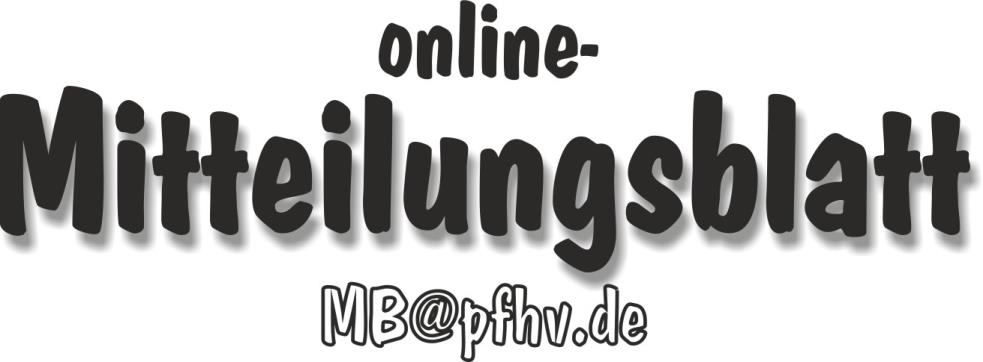 Nummer 26 + 27Stand: 02.07.2015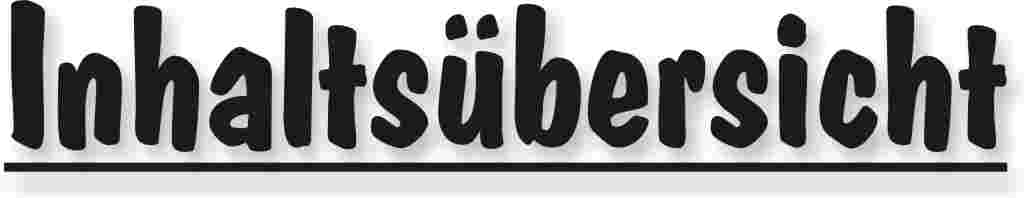 Halten Sie die Strg-Taste gedrückt und klicken in der Übersicht auf die gewünschte Seitenzahl, danach gelangen Sie direkt zur entsprechende Stelle im word-Dokument.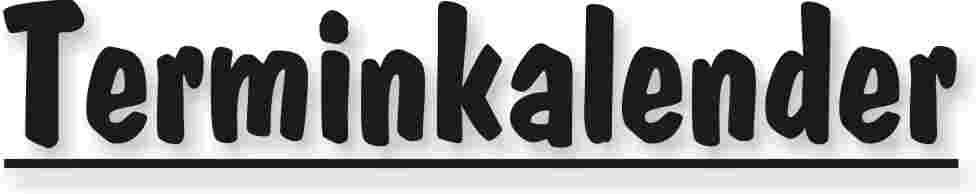 Der komplette Terminkalender kann auf der PfHV-Homepage eingesehen werden:http://www.pfhv.de/index.php/service/terminkalender 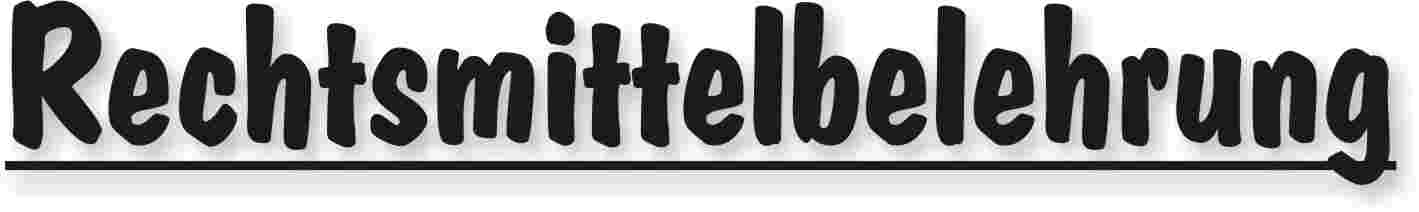 Gegen alle Sportinstanzenbescheide ist innerhalb von 14 Tagen nach Zustellung gebührenfreier doch kostenpflichtiger Einspruch zum Vorsitzenden des VSG möglich [maßgebend ist nach § 42 RO grundsätzlich das Datum des Poststempels. Der Zugang gilt am dritten Tag nach der Aufgabe als erfolgt: bei Veröffentlichung im MB gilt er mit dem dritten Tage nach der Veröffentlichung als bewirkt].Gegen Urteile des VSG ist innerhalb von 14 Tagen nach Zustellung [maßg. siehe 1.] Berufung zum VG-Vorsitzenden möglich.Gegen Urteile des Verbandsgerichtes ist innerhalb von 14 Tagen nach Zustellung [maßg.s.1.] Revision zum Vorsitzenden des DHB-Bundesgerichtes, Herrn Dr. Hans-Jörg Korte, Eickhorstweg 43, 32427 Minden möglich. Innerhalb dieser Frist sind darüber hinaus die Einzahlung der Revisionsgebühr in Höhe von EUR 500,00 und eines Auslagenvorschusses in Höhe von EUR 400,00 beim DHB nachzuweisen. Auf die weiteren Formvorschriften aus § 37 RO DHB wird ausdrücklich hingewiesen.Für alle Einsprüche, Berufungen und Revisionen gilt....Die entsprechenden Schriften sind von einem Vorstandsmitglied und dem Abteilungsleiter zu unterzeichnen. Name und Funktion des jeweiligen Unterzeichnenden müssen in Druckschrift vermerkt sein. Sie müssen einen Antrag enthalten, der eine durchführbare Entscheidung ermöglicht. Der Nachweis über die Einzahlung von Gebühr und Auslagenvorschuss ist beizufügen. Die §§ 37 ff. RO sind zu beachten.Einsprüche gegen Entscheidungen der Sportinstanzen  -  EUR 0,00 Rechtsbehelfe zum PfHV-VSG  -  EUR 26,00Berufung zum PfHV-VG  -  EUR 50,00Revision zum BG DHB:     EUR 500,00 und EUR 400,00 Auslagenvorschuss = EUR 900,00 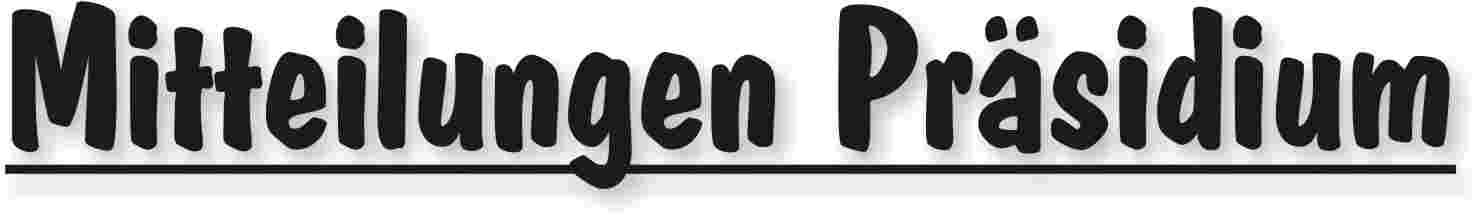 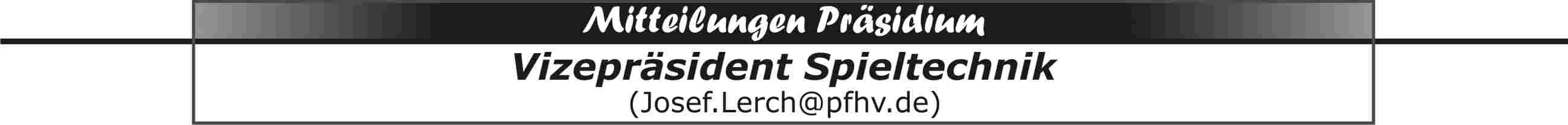 PfHV-HallenrundeDie Spielklasseneinteilung der Männer-, Frauen- und Jugendstaffeln ist inzwischen abgeschlossen und im SIS hinterlegt. Für die Vereine ist SIS zur Termineingabe freigeschaltet. Bis zum 13.7.2015 sollten alle Termine im SIS eingegeben sein. Hinweise:Abweichungen von den vorgegebenen Terminen sind mit den jeweiligen Gegnern schriftlich zu vereinbaren. Ebenso Abweichungen von den vorgegebenen Uhrzeiten.Pfalz- und Verbandsligen (Männer/Frauen) samstags nicht vor 17 Uhr und nicht nach 20 Uhr, sonntags nicht vor  10 Uhr und nicht nach 18 Uhr. Alle anderen Männer/Frauen-Spiele samstags/sonntags nicht nach 20 Uhr und samstags nicht vor 17 Uhr und sonntags nicht vor 10 Uhr.Jugendspiele samstags nicht vor 13 Uhr und nicht nach 18:30 Uhr. Sonntags nicht vor 10 Uhr und nicht nach 18:30 Uhr. Es sind auch die Termine von Auswahlspielen, vom Pfalzgas-Cup und von Stützpunktmaßnahmen zu beachten (siehe Saisonkalender auf unserer PfHV-Homepage). Erdinger Verbands- und PfalzpokalDie jeweils erste Runde der beiden Pokalwettbewerbe wurde am 30.6.2015 während der PfHV-Spielausschusssitzung ausgelost. Die Paarungen können aus dem SIS entnommen werden. Bis zum 24.7.2015 ist SIS zur Eingabe der Pokaltermine für die Vereine freigeschaltet.  |Josef Lerch|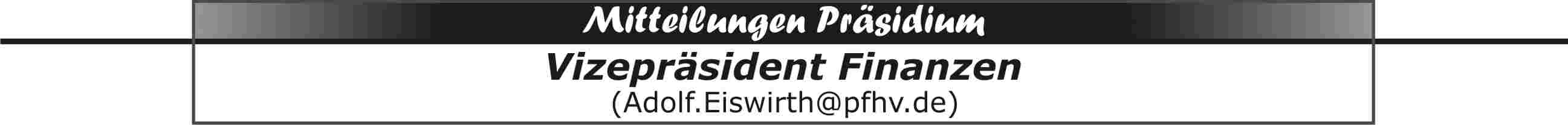 Finanz- und Gebührenordnung (FGO)Stand: 01.07.2015A: Allgemeine Bestimmungen§ 1   Haushalt§ 2   Geschäftsjahr§ 3   Aufgaben des Vizepräsidenten Finanzen§ 4   Verantwortlichkeit für die Geschäftsbereiche§ 5   Zuständigkeit und Rechtsverbindlichkeit§ 6   Verfügungsrecht und Rechnungslegung§ 7   Berichterstattung und Abschluss§ 8   Tagungen, Lehrgänge, Sitzungen§ 9   Auslagen, Erstattungen§ 10 KassenprüfungB: Verwaltung der Pfalzhalle§ 11 VerwalterC: Gebührenordnung§ 12 Gebühren für Verwaltungsarbeit und Spielklassenbeiträge§ 13 Gebühren bei Rechtsverfahren§ 14 ZahlungsfristenD: Spesenordnung§ 15 Erstattung von Fahrkosten§ 16 Tagegelder, Entschädigungen und Vergütungssätze§ 17 AusbildungsgebührenE: Anlage zur Finanz- und GebührenordnungBankverbindung: IBAN: DE29 5479 0000 0000 0437 10                               BIC:   GENODE61SPE                               Volksbank Kur- und RheinpfalzFinanz- und Gebührenordnung (FGO)Stand: 01.07.2015 Allgemeine Bestimmungen§ 1 HaushaltDer verabschiedete Haushalt bildet die Grundlage für das finanzielle Handeln des PfHV. Der PfHV ist nach den Grundsätzen der Wirtschaftlichkeit zu führen, d.h. die geplanten Ausgaben müssen in einem wirtschaftlichen Verhältnis zu den zu erwartenden Einnahmen stehen. Hierzu ist vom Vizepräsidenten für Finanzen ein Haushaltsplan für das Geschäftsjahr zu erstellen. Der Haushaltsplan ist vom Präsidium nach Möglichkeit  spätestens bis zum 31.01. des betreffenden Haushaltsjahres zu beschließen.§ 2 GeschäftsjahrGeschäftsjahr ist das Kalenderjahr.§ 3 Aufgaben des Vizepräsidenten für FinanzenDer Vizepräsident für Finanzen leitet das Rechnungs- und Kassenwesen des PfHV. Im Falle der fortdauernden Verhinderung beauftragt der Präsident einen Vertreter mit der Wahrnehmung der Geschäfte.Der Vizepräsident für Finanzen ist für die ordnungsgemäße Verwaltung der Finanzen und die sorgfältige, den gesetzlichen Bestimmungen oder Vorschriften entsprechende Führung der Unterlagen verantwortlich. Er ist befugt, über die finanzielle Planung  Weisungen unter Wahrung der vom Präsidium festgelegten Richtlinien unmittelbar zu treffen. Er hat gegen Beschlüssea) für die keine Deckung vorhanden ist,b) die nicht im Haushaltsplan vorgesehen sind,c) durch die der Haushaltsplan überschritten wird,d) die gegen finanzielle Bestimmungen der Satzung verstoßenEinspruch zu erheben. Der Einspruch hat bis zu einem weiteren Beschluss des Präsidiums aufschiebende Wirkung. Der Vizepräsident für Finanzen ist vor der weiteren Beschlussfassung zu hören. § 4 Verantwortlichkeit für die GeschäftsbereicheDie Mitglieder des Präsidiums sind für die Einhaltung des vorgegebenen Haushaltsbudgets ihres Geschäftsbereiches verantwortlich.§ 5 Zuständigkeit und RechtsverbindlichkeitRechtsverbindliche Verpflichtungen, Abschluss und Aufhebung von Verträgen können im Rahmen der Zuständigkeit für den PfHV vornehmena) das Präsidium durch seine vertretungsberechtigten Mitgliederb) Einzelpersonen, die für den Einzelfall vom Präsidium schriftlich bevollmächtigt sind.§ 6 Verfügungsrecht und RechnungslegungFür die ordnungsgemäße Verwaltung der Geldgeschäfte ist eine zentrale Kasse mit ausgelagerten Unterkassen eingerichtet. Giro- und Kreditkonten werden bei den Geldinstituten (Sparkasse Rhein-Haardt Bad Dürkheim und Volksbank Kur- und Rheinpfalz Speyer) geführt.Mit der Volksbank Kur- und Rheinpfalz eG in Speyer ist die elektronische Datenübermittlung im Wege des Online-Banking-Dialogs im PIN/TAN Verfahren vereinbart.Für alle Konten bei den Kreditinstituten sind Kontovollmachten mit Unterschriftsproben hinterlegt. Neben dem Präsidenten ist der Vizepräsident Finanzen verfügungsberechtigt. Bei der Volksbank ist im Verhinderungsfalle der Vorbezeichneten auch der Vizepräsident Organisation anordnungsbefugt. Das Online-Banking-Verfahren bei der Volksbank erfolgt mittels Bankgenerators. Dem Vizepräsidenten Finanzen und im Verhinderungsfall dem Vizepräsidenten Organisation ist die Verfügungsberechtigung durch die hinterlegt elektronische Signatur ermöglicht.Alle übrigen und sonstigen Verfügungen außerhalb des Geldverkehrs sind nur in Gemeinschaftszeichnung gestattet.Über jede Einnahme und Ausgabe muss ein Beleg vorhanden sein, aus dem sämtliche erforderlichen Einzelheiten ersichtlich sind. Jeder Auszahlungsbeleg ist vor der Auszahlung vom Vizepräsidenten für Finanzen "sachlich geprüft und angewiesen" zu unterzeichnen. Die Buchungsvorgänge sind zeitnah und fortlaufend vorzunehmen.Der Vizepräsident für Finanzen ist verpflichtet Zahlungsrückstände grundsätzlich halbjährlich unter Bekanntgabe einer Zahlungsfrist und Belastung einer Mahngebühr anzufordern.Ausgaben bis zu 1.000,00 € können vom Präsidenten oder dessen Stellvertreter und bei dessen Verhinderung vom Vizepräsidenten für Finanzen selbständig getätigt werden. Mitglieder des Präsidiums können bei offiziellen Anlässen für unvorhergesehene Repräsentationszwecke Ausgaben in vertretbarem Rahmen vornehmen. Das Präsidium ist nachträglich davon in Kenntnis zu setzen.§ 7 Berichterstattung und AbschlussDer Vizepräsident für Finanzen hat halbjährlich dem Präsidium über den Stand der Vermögensverhältnisse zu berichten.§ 8 Tagungen, Lehrgänge, SitzungenDas Präsidium genehmigt die Durchführung von Tagungen, Lehrgängen und Maßnahmen und die Teilnahme an Sitzungen außerhalb des PfHV. Die Genehmigung kann von der Vorlage eines Kostenvoranschlages abhängig gemacht werden.Sitzungen des Verbandsgerichtes oder des Verbandssportgerichts in Rechtsfällen bedürfen keiner Genehmigung.§ 9 Auslagen, ErstattungenAusgaben sind unter Vorlage der notwendigen Belege im Einzelfall sofort, sonst spätestens alle drei Monate, zum Jahresabschluss 15.12., abzurechnen.Reisen von Vereins- und Verbandsmannschaften, bei denen der PfHV der Kostenträger ist, sind als Gesellschaftsfahrten durchzuführen. Fahrpreisermäßigungen sind nach Möglichkeit auszunutzen. Bei der Benutzung von PKW werden die Kosten für höchstens fünf PKW pro Mannschaft erstattet.Die Vergütung der Reisekosten erfolgt nach Abschnitt D dieser Ordnung.§ 10 KassenprüfungDen Kassenprüfern, die in Wirtschafts- und Buchführungsfragen erfahren sein sollten, ist Einblick in alle Unterlagen des Rechnungswesens (Belege, Abrechnungen, Verträge etc.) zu gewähren. Sie sind gehalten, einmal jährlich eine  Kassenprüfung vorzunehmen. Das Ergebnis dieser Prüfung ist dem Präsidium schriftlich mitzuteilen.Nach Ablauf des Geschäftsjahres ist der Jahresabschluss zu prüfen und das Ergebnis in einem Prüfungsbericht niederzulegen. Die Kassenprüfung und die Prüfung des Jahresabschlusses können gleichzeitig stattfinden. Der Bericht ist dem Präsidium unmittelbar zur Kenntnis zu bringen. Aufgrund der Berichte der Kassenprüfer zu dem Verbandstag wird über die Entlastung entschieden.Verwaltung der Pfalzhalle Haßloch§ 11 VerwalterDie im Eigentum des PfHV befindliche Pfalzhalle in Haßloch wird durch das Präsidium verwaltet. Das Präsidium beauftragt dazu ein Mitglied des Präsidiums als Verwalter.Insbesondere werden dem Verwalter folgende Aufgaben übertragen: 1. Vergabe der Halle im Einvernehmen mit dem Präsidium; 2. Gebührenanforderung bei den Benutzern;3. Feststellung erforderlicher Maßnahmen zur Unterhaltung des Gebäudes und dessen Einrichtung einschließlich der Veranlassung von Reparaturen über das Präsidium;4. Überwachung der Tätigkeit des Hausmeisters;5. Die Gebühren für die Nutzung werden vom Präsidium festgelegt.Gebührenordnung§ 12 Gebühren für Verwaltungsarbeit und SpielklassenbeiträgeDie Gebühren für die Verwaltungsarbeit werden vom Präsidium festgesetzt und veröffentlicht.Sie sind der Finanz- und Gebührenordnung als Anlage beigefügt.Für die Teilnahme an Verbandsspielen sind Spielklassenbeiträge zu zahlen. Die Höhe der Beiträge setzt das Präsidium vor Beginn der Spielrunde fest und werden in den Durchführungsbestimmungen (Dfb.) veröffentlicht.§ 13 Gebühren bei Rechtsverfahren§ 14 ZahlungsfristenAlle Gebühren, Abgaben, Strafen, Kosten und Beiträge sind spätestens 14 Tage nach Rechnungsstellung auf eines der vom Präsidium eingerichteten Konten zu zahlen.D. Spesenordnung§ 15 Erstattung von FahrtkostenGrundsätzlich werden bei der Erstattung von Reisekosten für Einzelfahrten die Fahrpreise der Bundesbahn 2.Klasse in Ansatz gebracht zuzüglich der tatsächlich anfallenden Zuschläge. Für Fahrten innerhalb eines Stadtgebietes gelten die Tarife der öffentlichen Verkehrsmittel.Bei Benutzung eines Kraftfahrzeuges werden 0,30 € pro gefahrenem Kilometer für die kürzeste Entfernung zwischen Wohn- und Zielort vergütet. Wird ein Fahrzeug von mehreren Mitarbeitern oder Schiedsrichtern gemeinsam benutzt, werden pro Mitfahrer zusätzlich 0,02 € pro gefahrenem Kilometer vergütet. Die Fahrtkostenerstattung darf jedoch die jeweiligen, vom Sportbund Pfalz festgesetzten Beträge nicht übersteigen. Solange das dort gewährte Kilometergeld unter den vorgenannten Sätzen liegt, gelten die Richtlinien des Sportbundes.Bei Benutzung der Bundesbahn sind bei der Abrechnung die Fahrkarten auf Anforderung vorzulegen.§ 16 Tagegelder, Entschädigungen und VergütungssätzeAuslagenerstattung in Form von Tagegeld (Spesen), Spielleitungsentschädigung bzw. einer Vergütung kann erfolgen an Mitarbeiter sowie Einzelpersonen, die im Auftrag des PfHV tätig waren.Tagegelder (Spesen) Mitarbeiter (wie Präsidiums- und Ausschussmitglieder sowie Mitglieder des Lehrstabes und Trainer usw.) erhalten anlässlich der Teilnahme an Sitzungen, Besprechungen (werden in der Regel mit Protokoll dokumentiert) und bei sonstigen Veranstaltungen ein Tagegeld, das nach zeitlichem Aufwand gestaffelt ist.Darunter fallen auch Schiedsrichter (nicht bei Spielen um den Pfalzgas-Cup/PGC, siehe hierzu § 16 Abs. 2 FGO)), SR-Beobachter, SR-Coaches, Technische Delegierte, amtliche Spielaufsicht sowie Zeitnehmer und Sekretäre mit entsprechendem Auftrag, sowie  Betreuer anlässlich  von  Auswahlmaßnahmena) Tagegeld (Spesen) bei Abwesenheit von der Wohnung (gilt nicht bei PGC):	bis zu 3 Stunden                                                                                                5,-- €	bis zu 6 Stunden                                                                                                8,-- €	bis zu 9 Stunden                                                                                              13,-- €	über   9 Stunden                                                                                              20,-- €	Übernachtungskosten gegen Vorlage des Beleges	Bei mehrtägigen Reisen von Auswahlmannschaften legt das Präsidium jeweils die Höhe der zu zahlenden Tagegelder fest.b) Als Spielleitungsentschädigung erhält jeder Schiedsrichter zu dem Tagegeld aus Ziffer 1a zusätzlich:     Pfalzliga Männer/Frauen 					                   22,-- €	Verbandsliga Männer/Frauen 					                   17,-- €	Pokalspiele nach der Spielklasse des Gastgebers, höchstens jedoch            22,-- €	Freundschaftsspiele nach der Spielklasse des Gastgebers,-- wenn Eintritt erhoben wird --	höchstens jedoch	                                22,-- €	Alle anderen Spiele							       12,-- €	Turniere (nicht PGC)							       12,-- €	zusätzlich bei Turnieren (nicht PGC) 
wenn mehr als 4 Std. Abwesenheit von der Wohnung 	                                 17,-- €	Wochentagsspiele (Montag – Freitag) ausgen. Feiertag                    	         7,-- €Entschädigung für SR-Beobachter, SR-Coaches, Technische Delegierte, amtliche Spielaufsicht, Zeitnehmer, Sekretäre und Betreuer:             Vom PfHV angesetzte SR-Beobachter und Coaches
             bei Spielen der Pfalz- und Verbandsliga Männer /Frauen 
            sowie Betreuer anlässlich von Auswahlmaßnahmen 
            erhalten zu den Spesen aus Ziffer 1a zusätzlich		                                15,-- €Vom PfHV angesetzte SR-Beobachter- und Coaches 
bei allen Spielen unterhalb der Verbandsliga Männer/Frauen
sowie Zeitnehmer und Sekretäre
erhalten zu den Spesen aus Ziffer 1a zusätzlich pro Spiel                              10,-- €aber höchstens pro Einsatztag                                                                         20,-- €Vom PfHV angesetzte Technische Delegierte undamtliche Spielaufsicht erhalten zu den Spesen aus Ziffer 1a zusätzlich            5,-- €                                                                          Tagegeld, Spielentschädigung und  Turnierspesen anl. Spiele um den Pfalzgas-CupFür den PGC gilt folgende Sonderregelung: Die entsprechenden Beträge werden vom Präsidium aktuell festgelegt und in den jeweiligen Durchführungsbestimmungen veröffentlicht.3.) Vergütung an Trainer/Übungsleiter und AusbildungsreferentenTrainer ohne ÜL-Lizenz	je Übungseinheit à 60 Minuten			                   8,50 €Trainer mit ÜL-C-Lizenz	je Übungseinheit à 60 Minuten			                 10,00 €Trainer mit ÜL-B-Lizenz	je Übungseinheit à 60 Minuten			                 13,00 €Trainer mit ÜL-A-Lizenz	je Übungseinheit à 60 Minuten			                 16,00 €Referenten für Trainer-Aus- u. Weiterbildung	je Unt.-Einheit à 45 Minuten	      18,-- € Referenten für SR-Ausbildung                       	je Unt.-Einheit à 45 Minuten	      18,-- €Referenten  für SR-Fortbildung                     	je Unt.-Einheit à 45 Minuten	      9,00 €Referenten für Z/S-Aus-/Fortbildung             	je Unt.-Einheit à 45 Minuten	      9,00 €Trainer anlässlich AuswahlturnierspielenTrainer ohne ÜL-Lizenz		ganztags maximal				    50,00 €Trainer mit ÜL-C-Lizenz		ganztags maximal				    60,00 €Trainer mit ÜL-B-Lizenz		ganztags maximal				    80,00 €Trainer mit ÜL-A-Lizenz		ganztags maximal			               100,00 €§ 17 AusbildungsgebührenDie Gebühren für die Ausbildung zum Schiedsrichter,  Mini-, Jugend-, C- und B-Trainer und Trainer-Fortbildung und eventuell weitere Gebühren werden vom Präsidium festgelegt und in der jeweiligen  Ausschreibung veröffentlicht. E: Anlage zur Finanz- und GebührenordnungDer Präsidium hat gemäß § 27 Ziffer 1d der Satzung des PfHV die Erhebung folgender Gebühren beschlossen:** jeweils zuzüglich Mehrwertsteuer!|Adolf Eiswirth|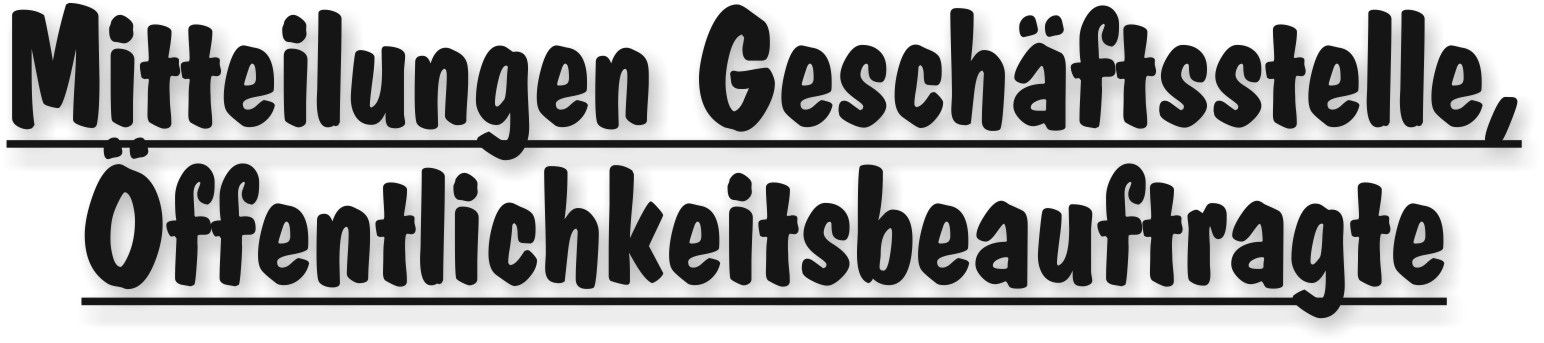 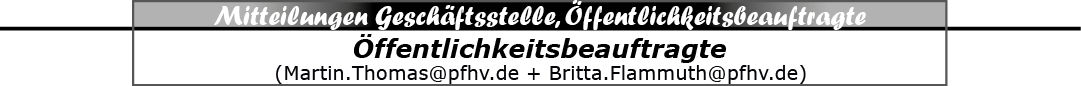 | Britta Flammuth | Martin Thomas |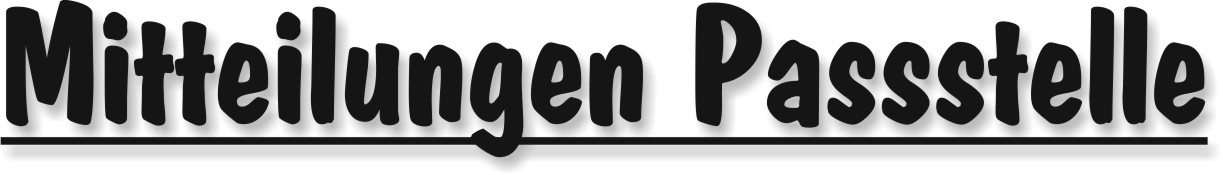 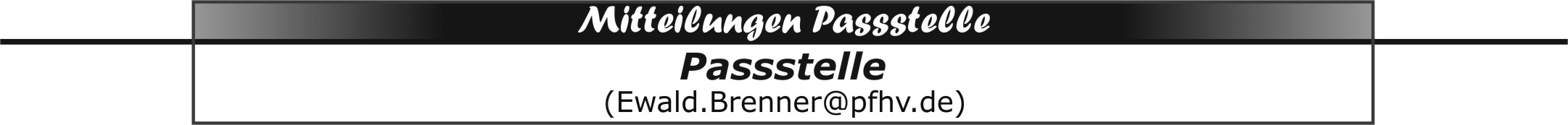 Werte SportfreundeIn eigener SacheNach überstandener Operation befinde ich mich für mindestens 3 Wochen in ambulanter REHA.Bis auf weiteres werden die Anträge auf Spielberechtigungen in der PfHV- Geschäftsstelle, von Frau Hagedorn in gewohnter Weise bearbeitet.Bitte sämtliche Anträge an die PfHV Geschäftsstelle schicken.Es wäre schön, wenn die Vereinsverantwortlichen dies auch Ihren Trainer mitteilen würden. Es werden immer noch Anträge an meine Adresse geschickt!An mich geschickte Anträge werden an die PfHV Geschäftsstelle weitergeleitet.Das Ende der REHA und meine Einsatzfähigkeit werde ich auf diesem Wege mitteilen.Zeitnehmer/Sekretärausweise und Z/S Ausbildungsnachweise:Die Hallenrunde 2014-2015 ist beendet und die Z/S Ausweise stehen wieder zur Verlängerung bis 2016 an.Ich möchte die Vereine bitten, sämtliche Ausweise einzusammeln und gebündelt, auch während der REHA Maßnahme an meine Adresse schicken.Ich werde dann die Ausweise auf 2015-2016 verlängern.Gebündelte Ausweise werden einmalig mit 5,00€ + Portoauslagen in Rechnung gestellt.Einzeln eingeschickte Ausweise werden mit je 5,00€ + Porto berechnet.|Ewald Brenner| 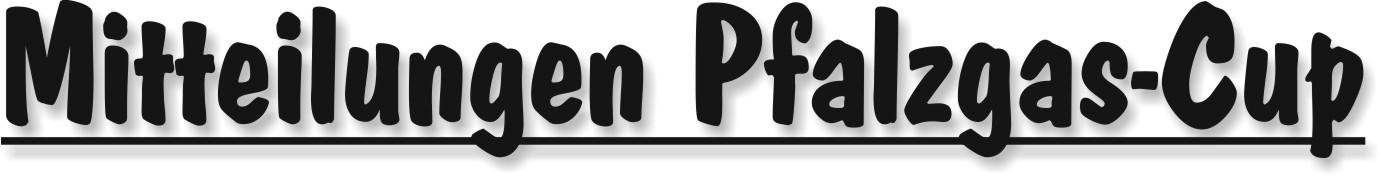 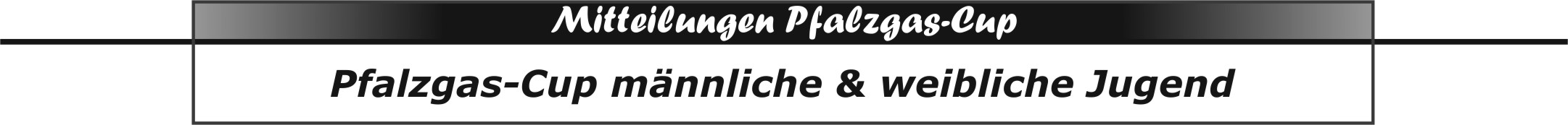 Pfalzgas-Cup 2015  - Vorrunde startet -Ich möchte noch mal darauf hinweisen, dass am 11. + 12.07.2015 derPfalzgas-Cup in die Vorrunde startet.Gruppeneinteilungen, Spielpläne und Ausrichter sind online.Die Durchführungsbestimmungen befinden sich auf der Homepage Startseite   Jugend   Pfalzgas-Cup   DownloadsDie Ausrichter bitte ich unbedingt, die angegebenen Hallen zu prüfen.----------------------------------------------------------------------------Zum Abgleichen die Gruppeneinteilungen:– Turnierorte mit Hallen-Nr. sind fett rot markiert –Samstag, 11.07.2015mB Gruppe 1					mB Gruppe 2Ruchheim (120)				Dannstadt (031)JSG Mutterst/Ruchh				TV Hochdorf 2SG Bobenh-Roxheim				TG OggersheimJSG Wörth/Hagenb				TV RheingönheimmJ FCK/TSG Kaisersl				HSG Dudenh/Schifferst 3							TSV IggelheimmB Gruppe 3					mB Gruppe 4Thaleischweiler (185)			Bad Dürkheim (013)mAB Thaleischweiler				SKG GrethenTV Kusel						HR Göllh/Eisenb 2SG Albersw/Ranschb				HSG Landau/LandSG Wernersb/Annw				HSG Eckbachtal---------------------------------------------------------------------------wB Gruppe 1					wB Gruppe 2Schifferstadt (176)				Kaiserslautern (087)HSG Dudenh/Schifferst			wJ 1.FCK/WaldfbTG Waldsee					SG Albersw/RanschbTSV Kandel						SG Wernersb/Annw							TV Kirrweiler--------------------------------------------------------------------------------Sonntag, 12.07.2015mC Gruppe 1					mC Gruppe 2Dirmstein (032)				Schifferstadt (176)HSG Eckbachtal	 2				HSG Dudenh/Schifferst 2HR Göllh/Eisenb	2				HSG Landau/LandmCD Bobenheim-Roxh				mABCD Kandel/HerxheimTSG Friesenheim 2				TV RheingönheimmC Gruppe 3					mC Gruppe 4Kaiserslautern (087)				Hochdorf (079)mJ 1.FCK/TSG Kaisersl			TV Hochdorf 2HSG Dudenh/Schifferst 3			TSG Haßloch 2VTV Mundenheim					TSG Friesenheim 3							TG Waldsee----------------------------------------------------------------------------wC Gruppe 1					wC Gruppe 2Schwegenheim (178)			Kirrweiler (099)HSG Lingenf/Schwegenh			TV KirrweilerTSV Kandel						SG Wernersb/AnnwTG Waldsee					TV ThaleischweilerTV Rheingönheim					TV HochdorfwC Gruppe 3Dannstadt (031)SG Assenh/DannstadtwABC Bob-Rox/Asselh/Kind	JSG Mutterst/RuchheimHR Göllheim/EisenbHinweise an Ausrichter des Pfalzgas-Cup’s 2015  Ich empfehle allen Ausrichtern des PGC’s die Durchführungsbestimmungen(auf der HP des PfHV) durchzulesen, insbesondere dieÜbersicht der Aufgaben des Ausrichters:VORBEREITUNG:Spielberichtsbögen auf der Geschäftsstelle besorgen.Pfalzgas-Banner auf der Geschäftsstelle besorgen.Turnierverantwortliche melden (Adressen siehe oben)Zeitnehmer/Sekretär organisierenAm Turniertag:Pfalzgas-Banner in der Halle aufhängenTurnier laut SIS-Spielplan durchführenWirtschaftsdienst organisierenSchiedsrichter ausbezahlenFür Rückfragen bei den Spielleitenden Stellen meldenNach dem Turnier:Ergebnismeldung direkt nach Turnierende formlos per E-Mail an: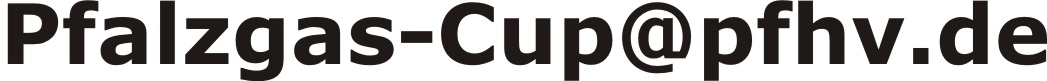 Schiedsrichterquittungen (nur die Originale der Schiedsrichter) per Post an Adolf Eiswirth, Schraudolfstr. 13, 67354 Römerberg schicken.Spielberichtsbögen per Post an die Spielleitenden Stellen übersenden.Pfalzgas-Banner auf die Geschäftsstelle zurückbringen.Nur bei den Final Fours: Mannschaftsfotos der vier teilnehmenden Mannschaften an  mailen.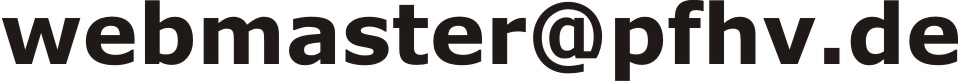 |Rolf Starker|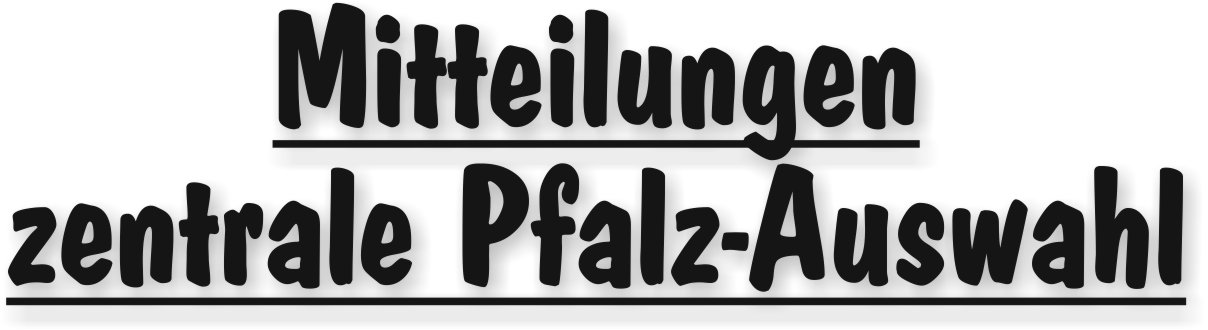 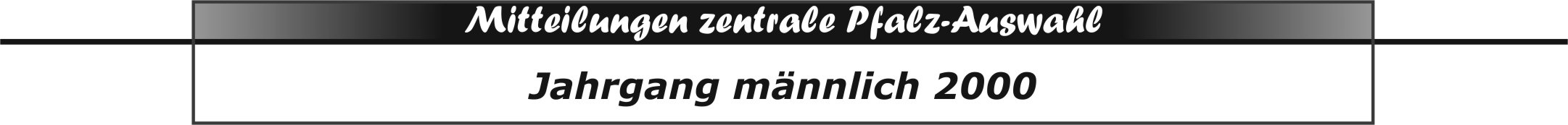 TermineDas nächste RLP-Stützpunkttraining Pfalz amFreitag, 03.07.2015,findet nicht statt, da am 04.+05.07.2015 das Sichtungs-Camp des Jahrgangs m2000 in der Pfalzhalle stattfindet.Am Camp teilnehmende Spieler wurden bereits von der RLP-Organisation eingeladen.Über die Absage des RLP-Stützpunktes am Freitag, 03.07. wurden die Spieler bereits per E-Mail informiert.|Rolf Starker|Einladungen Sichtungs-Camp für RLP-Auswahl m2000Zu dem am Wochenende 04./05.Juli 2015 stattfindenden Sichtungs-Camp in Haßloch wurden aufgrund ihrer Leistungen bei der Sichtung in Vallendar die nachfolgenden Spieler des PfHV von den Verbandstrainern Marcel Trinks (Rheinland), Daniel Fellenzer (Rheinhessen) und Björn Dinger (Pfalz) eingeladen:TuS KL-Dansenberg:	Norman Becker, Frederik Bohm, Paul Poloczek, Mike SpäthHSG Dudenh/Schiff:	Noah Fußer, Dominik Selinger, Lorenz WorfTSG Friesenheim:	Alessandro Ricco, Bastian WilbrandtTV Hochdorf:		Jannis Schneibel, Kevin WagnerTV Kirrweiler:		Yessine MeddebHR Göllheim/Eisenb:	Dimitri KerberSG Ott/Bell/Zeisk:	Florian BauchhenßmBC Kandel/Herxh:	Christoph KunzmAB Thaleischweiler:	Henning Huber
|Rolf Starker|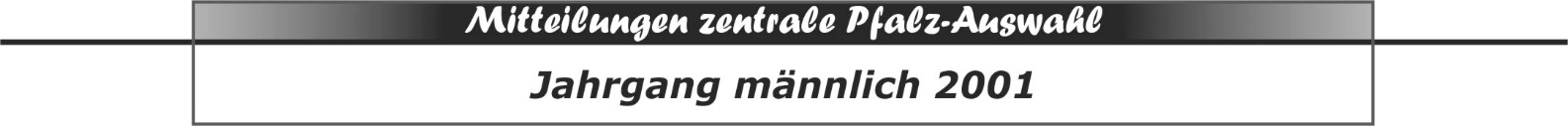 TermineMittwoch, 15.07.2015 - 17:30 - 20:30 Uhr - Training LLZ HaßlochMittwoch, 09.09.2015 - 17:30 - 20:30 Uhr - Training LLZ HaßlochMittwoch, 23.09.2015 - 17:30 - 20:30 Uhr - Training LLZ HaßlochMittwoch, 07.10.2015 - 17:30 - 20:30 Uhr - Training LLZ HaßlochMittwoch, 01.11.2015 - Walter-Laubersheimer-Gedächtnis-Turnier in der PfalzMittwoch, 04.11.2015 - 17:30 - 20:30 Uhr - Training LLZ HaßlochMittwoch, 18.11.2015 - 17:30 - 20:30 Uhr - Training LLZ HaßlochMittwoch, 02.12.2015 - 17:30 - 20:30 Uhr - Training LLZ HaßlochMittwoch, 16.12.2015 - 17:30 - 20:30 Uhr - Training LLZ HaßlochAlle Trainingseinheiten finden, sofern nichts anderes mitgeteilt wird, in der Pfalzhalle (LLZ) Haßloch statt.Evtl. Änderungen/Tageslehrgänge/Turniere werden zusätzlich separat angekündigt,  veröffentlicht und den Spielern per E-Mail mitgeteilt.|Rolf Starker|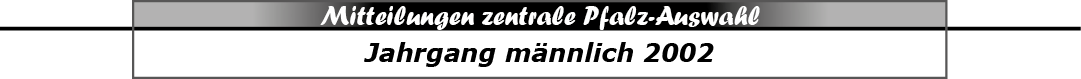 TermineNachfolgend die Tage der Auswahltrainings der beiden getrennten Trainingsgruppen bis zum Beginn der Sommerferien.Mittwoch, 08.07.2015 - 17:00 - 21:00 Uhr - Training LLZ HaßlochMittwoch, 22.07.2015 - 17:00 - 21:00 Uhr - Training LLZ HaßlochNach den Sommerferien findet das Auswahltrainung nach Reduzierung des Kaders wie folgt statt (zu beachten die neue Uhrzeit):Mittwoch, 16.09.2015 - 17:30 - 20:30 Uhr - Training LLZ HaßlochMittwoch, 30.09.2015 - 17:30 - 20:30 Uhr - Training LLZ HaßlochMittwoch, 14.10.2015 - 17:30 - 20:30 Uhr - Training LLZ HaßlochMittwoch, 11.11.2015 - 17:30 - 20:30 Uhr - Training LLZ HaßlochMittwoch, 25.11.2015 - 17:30 - 20:30 Uhr - Training LLZ HaßlochMittwoch, 09.12.2015 - 17:30 - 20:30 Uhr - Training LLZ HaßlochAlle Trainingseinheiten finden, sofern nichts anderes mitgeteilt wird, in der Pfalzhalle (LLZ) Haßloch statt.Evtl. Änderungen/Tageslehrgänge/Turniere werden zusätzlich separat angekündigt, veröffentlicht und auch den Spielern per E-Mail mitgeteilt.|Rolf Starker|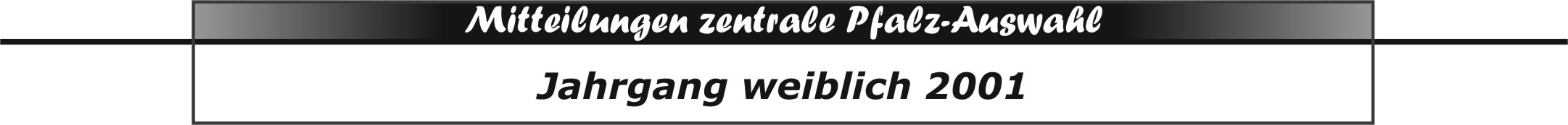 Folgende Spielerinnen des Jahrgangs 2001 des Pfälzer Handballverbands wurden vom Landestrainer-Team für das erste Sichtungscamp Anfang Juli nominiert:Martin Damm, Verbandstrainer|Martina Benz|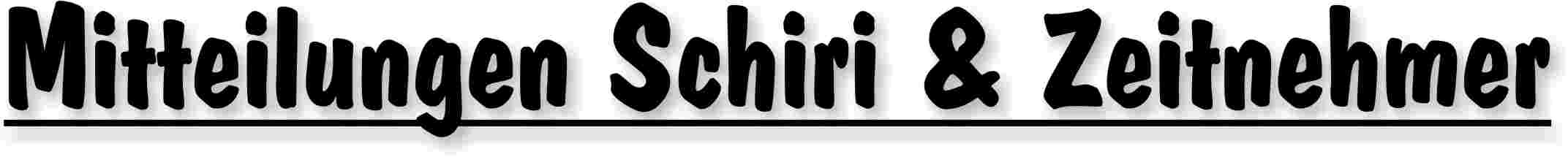 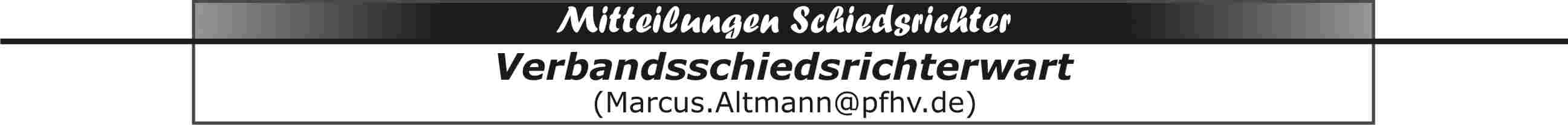 Technische Besprechung20 Minuten vor Spielbeginn findet eine technische Besprechung mit folgenden Teilnehmern statt:
Schiedsrichtern,MV Heimverein, MV Gastverein,Zeitnehmer + Sekretär,Delegierter – wenn angesetztInhalte:Trikotabgleich bzgl. der FarbenVorlage des Überziehleibchens für den „7. Feldspieler“Abgleich SpielberichtBei E-D-Jugend: Spielweisen der offensiven DeckungEinlaufprozedur (bei Bedarf, wird vom Heimverein bekannt gegeben)Auswahl der zwei SpielbälleOrdneranzahlFunktion der Zeitmessanlage, ( /\ = Reiter) für die Zeitstrafe vorhandenSonstiges|Marcus Altmann|Schiedsrichteransetzungen Freundschaftsspiele mit Beteiligung HBL, HBLF, 3. Liga und intern. MannschaftenDie SR sind rechtzeitig beim zuständigen SR-Ansetzer (Peter Rauchfuss, Nils Szuka, Wolfgang Jamelle oder Marcus Altmann) anzufordern. Die Zuständigkeit ergibt sich aus den am Spiel bzw. Turnier beteiligten Mannschaften. Bei einer Anforderung ist der Schiedsrichterwart des PfHV (marcus.altmann@pfhv.de) in Kopie zu nehmen. Die festgelegten Spesensätze für die betroffenen Spiele sind so beschlossen und nicht änderbar.Geschäftsverteilung Ansetzung Freundschaftsspiele nach § 8 Abs. 2ff. SR-Ordnung (ab 1.7.2015)Nach § 8 Abs. 2ff. SR-Ordnung obliegt die Schiedsrichteransetzung bei Freundschaftsspielen und Turnieren unter Beteiligung von Mannschaften der Ligaverbänden im Erwachsenenbereich der Schiedsrichterkommission des DHB, an die auch die Anforderung zu richten ist. Die zuständigen SR-Ansetzer haben folgende Geschäftsverteilung vereinbart, nach der sich die Anforderungen zu richten haben:1. Zuständigkeit SR-Wart Peter Rauchfuß•	Turniere mit Beteiligung von Mannschaften der Ligaverbände (HBL und HBF) und internationalen Mannschaften sowie mit Beteiligung von Mannschaften der Liga-Verbände (HBL und HBF), die auch an der Champions League teilnehmen•	Freundschaftsspiele von Mannschaften der Liga-Verbände (HBL und HBF), die auch an der Champions League teilnehmen sowie Freundschaftsspiele von Mannschaften der jeweils 1. Ligen der Liga-Verbände (HBL und HBF) gegen internationale MannschaftenAnforderungen sind per E-Mail zu richten an: peperau@t-online.de2. Zuständigkeit SR-Ansetzer Bundesligakader Nils Szuka•	Turniere mit Beteiligung von Mannschaften der jeweils 1. Liga der Ligaverbände (HBL und HBF) ohne internationale Mannschaften und ohne Teilnehmer an der Champions League sowie Turniere mit Beteiligung von Mannschaften der jeweils 2. Liga der Ligaverbände (HBL und HBF) und internationalen Mannschaften•	Freundschaftsspiele von allen weiteren Mannschaften der jeweils 1. Liga der Liga-Verbände (HBL und HBF) so sie gegen Mannschaften mind. der 2. Liga spielen sowie Freundschaftsspiele von Mannschaften der jeweils 2. Ligen der Liga-Verbände (HBL und HBF) gegen internationale MannschaftenAnforderungen sind per E-Mail zu richten an: nils.szuka@t-online.de3. Zuständigkeit SR-Wart 3. Liga Wolfgang Jamelle•	Turniere mit Beteiligung von Mannschaften der jeweils 2. Liga der Ligaverbände (HBL und HBF) ohne internationale Mannschaften•	Freundschaftsspiele von Mannschaften der 1. Liga der Liga-Verbände (HBL und HBF) so sie gegen Mannschaften der 3. Liga oder tiefer spielen; Freundschaftsspiele von Mannschaften der jeweils 2. Liga der Liga-Verbände (HBL und HBF) so sie gegen Mannschaften der 2. oder 3. Liga spielenAnforderungen sind per E-Mail zu richten an: jamelle@gmx.deAlle weiteren Freundschaftsspiele und Turniere, an denen höchstens Mannschaften der 3. Liga und tiefer teilnehmen, werden von den Landesverbänden angesetzt. Die o.g. Ansetzer haben das Recht, die Ansetzung auch o. g. Spiele und Turniere an die Landesverbände zu delegieren.Nachrichtlich:Spielleitungsentschädigungen bei Freundschaftsspielen 
(Beschluss EP vom 09.05.2009)Einsätze bei Turnieren (mind. 120 Minuten Einsatzzeit): 100,00 Euro pro SR pro TagEinsätze bei Turnieren (unter 120 Minuten Einsatzzeit): 60,00 Euro pro SR pro TagEinsätze bei Spielen mit Beteiligung 1. Liga HBL: 60,00 Euro pro SR pro SpielEinsätze bei Spielen mit Beteiligung 2. Liga HBL/1. Liga HBF: 45,00 Euro pro SR pro SpielEinsätze bei Spielen mit Beteiligung 2. Liga HBF: 30,00 Euro pro SR pro SpielDie Spielleitungsentschädigung bei Spielen, an denen keine Mannschaften der Ligaverbände teilnehmen, richten sich nach den Sätzen des jeweiligen Landesverbandes, in denen die Spiele stattfinden.|Marcus Altmann|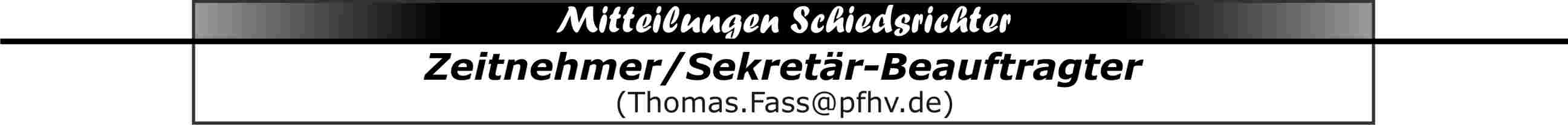 Z/S-Lehrgang in DudenhofenDie HSG Dudenhofen/Schifferstadt veranstaltet im Vereinsheim des TV Dudenhofen (67373 Römerberg-Dudenhofen, Albrecht-Dürer-Str. 8) am 07.07.15 um 19.30 Uhr ein Z/S-Lehrgang.Interessenten können sich ab sofort beim Referent: Goswin Förster (Goswin.Foerster@pfhv.de) anmelden. Von ihm erfahrt Ihr genaue Details.-------------------------------------------------------------------------------------------Z/S-Lehrgang in WernersbergDer TSV Wernersberg veranstaltet im Jugendraum der TSV Turnhalle 
(76857 Wernersberg, Schulstraße) am 17.07.15 um 19.30 Uhr ein Z/S-Lehrgang.Interessenten können sich ab sofort beim Referent: Josef Lerch (Josef.Lerch@pfhv.de) anmelden. Von ihm erfahrt Ihr genaue Details.-------------------------------------------------------------------------------------------Z/S-Lehrgang in Thaleischweiler-FröschenAchtung: Neue Lokalität !!!Der TV Thaleischweiler veranstaltet in der Verbandsgemeindeverwaltung, Hauptstraße 52, kleiner Sitzungssaal (Erdgeschoß) 66987 Thaleischweiler-Fröschen, am 23.07.15 um 19.00 Uhr ein Z/S-Lehrgang.Interessenten können sich ab sofort beim Referent: Josef Lerch (Josef.Lerch@pfhv.de) anmelden. Von ihm erfahrt Ihr genaue Details.-------------------------------------------------------------------------------------------Z/S-Lehrgang in OttersheimDie SG O-B-Z veranstaltet im Sportheim des Turnverein Ottersheim am 06.08.15 um 19.00 Uhr ein Z/S-Lehrgang. (Ottersheim, Waldstraße)Interessenten können sich ab sofort beim Referent: Josef Lerch (Josef.Lerch@pfhv.de) anmelden. Von ihm erfahrt Ihr genaue Details.|Thomas Faß|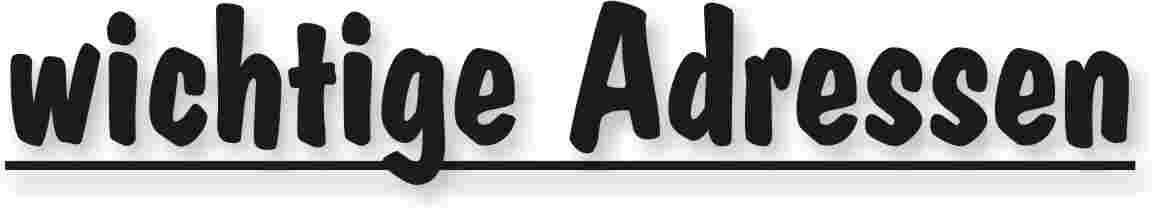 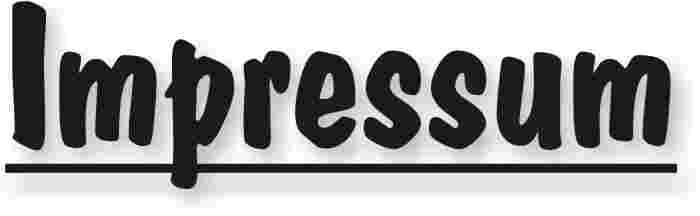 Veröffentlichung: Das Mitteilungsblatt (MB) des PfHV erscheint i.d.R. wöchentlich als online-Ausgabe. Die rechtsverbindliche Form ist das online-MB! Die gegen Aufpreis ggf. zusätzlich bestellten Print-MB sind ausschließlich ein Service. Folglich ist das Datum der online-Veröffentlichung (siehe Kopfzeile) ausschlaggebend. Das online-MB wird permanent als Download auf www.pfhv.de angeboten und satzungemäß zusätzlich versendet. Hierfür wird weiterhin der bekannte Newsletter verwendet. Achtung: Ob oder welche Adressen im Newslettersystem eingetragen werden, sprich wer das MB per Newsletter erhält, bestimmt eigenverantwortlich jeder Verein. Jeder Verein kann permanent beliebig viele E-Mail-Adressen eintragen und jederzeit wieder löschen. Den Newsletter finden Sie unter dem Direktlink: www.Newsletter.pfhv.de Verantwortung: Verantwortlich für die Zusammenstellung sind die Öffentlichkeitsbeauftragten des PfHV (Britta Flammuth  & Martin Thomas), für den Inhalt der jeweilige Unterzeichner / Autor. Kosten / Abonnement / Kündigung:Mitglieder sind (§ 6 Abs. 2 der Satzung) verpflichtet, das amtliche Mitteilungsblatt (MB) digital zu beziehen, also nicht mehr auf dem Postweg. Der Jahresbezugspreis für die online-Version beträgt pro Verein pauschal 50,00 € inkl. MWSt.; es können beliebig viele Empfänger des digitalen MB ins Newslettersystem (www.Newsletter.pfhv.de) eingetragen werden. Die zusätzlich zum online-MB gegen Aufpreis bestellten Print-Exemplare können bis 15.05. zum 30.06. bzw. bis 15.11. zum 31.12. gekündigt werden. Redaktionsschluss / Meldestelle:Redaktionsschluss ist für E-Mails an die Öffentlichkeitsbeauftragten mittwochs um 17 Uhr, für Faxe/Anrufe/… an die Geschäftsstelle mittwochs um 9 Uhr. Die Öffentlichkeitsbeauftragten können nur Infos per E-Mail und in der Formatvorlage für das MB bearbeiten. Faxe/Anrufe/… bitte an die Geschäftsstelle. Bei Fragen: MBpfhv.de  oder  Geschaeftsstellepfhv.de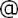 Haftungsausschluss:Bei Nichterscheinen infolge höherer Gewalt entfällt die Lieferpflicht und ein Anspruch auf Rückerstattung des Bezugspreises besteht nicht. 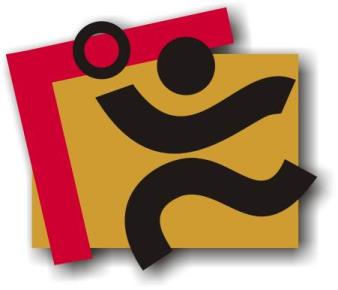 TerminkalenderSeite 3RechtsmittelbelehrungSeite 4Mitteilungen / Infos:Mitteilungen / Infos:Mitteilungen / Infos:Mitteilungen Präsidium Seite 5Mitteilungen Geschäftsstelle, ÖffentlichkeitsbeauftragteSeite 14Mitteilungen PassstelleSeite 15Mitteilungen allgemein –Mitteilungen Erdinger Alkoholfrei Pfalzpokal –Mitteilungen Männer –Mitteilungen Frauen–Mitteilungen Pfalzgas-CupSeite 16Mitteilungen männliche Jugend & Spielfeste–Mitteilungen weibliche Jugend–Mitteilungen Talentförderung Rheinland-Pfalz-Auswahl–Mitteilungen Talentförderung Pfalz-AuswahlSeite 19Mitteilungen Talentförderung Auswahlstützpunkte Pfalz–Mitteilungen Talentförderung Torwartstützpunkte Pfalz…Mitteilungen Schiedsrichter & Zeitnehmer/SekretärSeite 22Urteile:Urteile:Urteile:VG- & VSG-Urteile–Instanzenbescheide: fehlende Spielausweise–Instanzenbescheide: Männer –Instanzenbescheide: Frauen–Instanzenbescheide: männliche Jugend & Spielfeste–Instanzenbescheide: weibliche Jugend–Instanzenbescheide: Schiedsrichter–Spielverlegungen –Sonstiges–wichtige AdressenSeite 27ImpressumSeite 28TagDatumvonbisVeranstaltung (Pfälzer Handball-Verband)04.07.1510.0012:00Stützpunkt-Training w2004 (Nord Hochdorf, Süd Bornheim)Sa04.07.159:0012:30JSR-Saisonlehrgang in Haßloch (LLZ Haßloch)04.07.15PfHV-Ausbildung "Krafttraining für Jugendliche" (TSG Sportzentrum Haßloch)Mo06.07.1517:3020:30Auswahl (zentral): w2002 Training in Haßloch (LLZ Haßloch)Mi08.07.1517:3020:30Auswahl (zentral): m2002 Training in Haßloch (LLZ Haßloch)Fr10.07.1519:00SR-Saisonlehrgang für JSR in EdigheimSa11.07.1510:00SR-Saisonlehrgang - Nachholtermin in EnkenbachSa11.07.15Pfalzgas-Cup 2015: Vorrunde mB und wBSo12.07.15Pfalzgas-Cup 2015: Vorrunde mC und wCMo13.07.1517:3020:30Auswahl (zentral): w2003 Training in Haßloch (LLZ Haßloch)Mi15.07.1517:3020:30Auswahl (zentral): m2001 Training in Haßloch (LLZ Haßloch)Mo20.07.1517:3020:30Auswahl (zentral): w2002 Training in Haßloch (LLZ Haßloch)Mi22.07.1517:3020:30Auswahl (zentral): m2002 Training in Haßloch (LLZ Haßloch)Fr24.07.1517:0020:00RLP-Auswahl: Stützpunkttraining (LLZ Haßloch) w01 17-19 h, w00 18-20 hFr24.07.1517:00Präsidiumssitzung (LLZ Haßloch)Mo27.07.15Ferien Rheinland-Pfalz: Sommerferien (Beginn)Sa29.08.1510:0015:00PfHV-Fortbildung "Offensive Abwehrsysteme" (LLZ Haßloch)Fr04.09.15Ferien Rheinland-Pfalz: Sommerferien (Ende)Fr04.09.1519:00SR-Saisonlehrgang - Nachholtermin in EdigheimMo07.09.1517:3020:30Auswahl (zentral): w2003 Training in Haßloch (LLZ Haßloch)Mi09.09.1517:3020:30Auswahl (zentral): m2001 Training in Haßloch (LLZ Haßloch)Sa12.09.159:0018:00Landesjugendsportfest w2001/m2000 (LLZ Haßloch)Mo14.09.1517:3020:30Auswahl (zentral): w2002 Training in Haßloch (LLZ Haßloch)Mi16.09.1517:3020:30Auswahl (zentral): m2002 Training in Haßloch (LLZ Haßloch)Fr18.09.1517:0020:00RLP-Auswahl: Stützpunkttraining (LLZ Haßloch) w01 17-19 h, w00 18-20 hMo21.09.1517:3020:30Auswahl (zentral): w2003 Training in Haßloch (LLZ Haßloch)Mi23.09.1517:3020:30Auswahl (zentral): m2001 Training in Haßloch (LLZ Haßloch)Mo28.09.1517:3020:30Auswahl (zentral): w2002 Training in Haßloch (LLZ Haßloch)Mi30.09.1517:3020:30Auswahl (zentral): m2002 Training in Haßloch (LLZ Haßloch)Fr02.10.1517:0020:00RLP-Auswahl: Stützpunkttraining (LLZ Haßloch) w01 17-19 h, w00 18-20 hSa03.10.15Feiertag in RLP: Tag der Deutschen EinheitSa03.10.15Pfalzgas-Cup 2015: Zwischenrunde mB und wBSo04.10.15Pfalzgas-Cup 2015: Zwischenrunde mC und wCMo05.10.1517:3020:30Auswahl (zentral): w2003 Training in Haßloch (LLZ Haßloch)Mi07.10.1517:3020:30Auswahl (zentral): m2001 Training in Haßloch (LLZ Haßloch)Mo12.10.1517:3020:30Auswahl (zentral): w2002 Training in Haßloch (LLZ Haßloch)Geldstrafen, Gebühren, Unkosten aus diesem MBGeldstrafen, Gebühren und Unkosten aus Bescheiden/Urteilen aus diesem MB werden im Nachhinein vierteljährlich mit Rechnung angefordert. Aufgrund dieser MB-Veröffentlichung bitte -KEINE- Zahlung leisten!1. Bescheide von Sportinstanzen                                     10,00 €2. Urteile der Rechtsinstanzen    a) Männer, Frauen 20,00 €    b) Jugend                                      10,00 €3. Rechtsmittelgebühren    a) Einsprüche gegen Entscheidungen der Sportinstanzen gebührenfrei    b) Rechtsbehelfe zum VSG PfHV30,00 €    c) Rechtsbehelfe zum VG PfHV50,00 €    d) Revision zum BG DHB + Auslagenvorschuss  Siehe Rechtsmittelbelehrung        1. Bearbeitung der Spielausweise je Spielausweis      - bei Vertragsspielern oder bei Zweifachspielrecht .5,00 € **20,00 € **  2. Nachprüfung der Freigabeverweigerung          5,00 €  3. Antrag auf Spielverlegung     a  Spiele, die laut Dfb. mit Schiedsrichtern zu besetzen sind         Spiele die ohne neuen Termin verlegt/abgesetzt werden     b  Antrag auf Verlegung sonstiger Spiele         Spiele die ohne neuen Termin verlegt/abgesetzt werden     Bei Vorlage amtlicher Bescheinigungen können diese Gebühren gemindert werden.30,00 € **50,00 € **20,00 € **30,00 € **  4. Mahngebühren betragen 10 % der geschuldeten Summe,      mindestens jedoch      und höchstens2,-- €20,-- €   5. Antrag auf Gnadengesuch 20,00 €  6. Internationale Spielgenehmigung 40,00 €      Bei Spielen im Inland sind zusätzlich 3 % der Bruttoeinnahmen       an die Verbandskasse abzuführen, mindestens jedoch 10,00 €.      Jugendspiele sind gebühren- und abgabenfrei.  7. Gebühr für genehmige Ehrungsanträge10,00 € **  8. Veröffentlichung der Änderung von Postanschriften im MB 5,00 €  9. Rücksendung von Spielausweisen nach Sperren 5,00 €10. Prüfgebühren für B- und C- Trainerlehrgänge 30,00 €11. Wiederholungsgebühr für B- und C- Trainerlehrgänge60,00 €12. a) Pflichtbezug Mitteilungsblatt (MB) jährlich  digital      b) freiwilliger Bezug in Papierform                                                                         50,00 € **90,00 € **13. Anmeldegebühr zur Zeitnehmer- und Sekretär- Schulung5,00 €14. Gebühren für die Genehmigung von Turnieren:      für Mini - Mannschaften 3,00 € **      für Jugendmannschaften je Altersklasse 5,00 € **      für Frauen- und Männer - Mannschaften10,00 € **KWVeröffentlichungMB-Nr.erstellt von28Do, 09.07.2015MB 28M. Thomas29Do, 16.07.2015MB 29M. Thomas30Do, 23.07.2015MB 30M. Thomas31Do, 30.07.2015MB 31B. Flammuth32Do, 06.08.2015MB 32B. Flammuth33Do, 13.08.2015MB 33B. Flammuth34Do, 20.08.2015MB 34M. Thomas35Do, 27.08.2015MB 35M. Thomas36Do, 03.09.2015MB 36B. Flammuth37Do, 10.09.2015MB 37B. Flammuth38Do, 17.09.2015MB 38M. Thomas39Do, 24.09.2015MB 39B. Flammuth40Do, 01.10.2015MB 40M. Thomas41Do, 08.10.2015MB 41B. Flammuth42Do, 15.10.2015MB 42M. Thomas43Do, 22.10.2015MB 43B. Flammuth44Do, 29.10.2015MB 44M. Thomas45Do, 05.11.2015MB 45B. Flammuth46Do, 12.11.2015MB 46M. Thomas47Do, 19.11.2015MB 47B. Flammuth48Do, 26.11.2015MB 48M. Thomas49Do, 03.12.2015MB 49B. Flammuth50Do, 10.12.2015MB 50M. Thomas51Do, 17.12.2015MB 51B. Flammuth52Do, 24.12.2015MB 52M. Thomas53Do, 31.12.2015MB 53B. FlammuthEckertPaulineTSG FriesenheimFreitagMaikeTSG FriesenheimHeidgerJanaVTV MundenheimKögelMariaTuS HeiligensteinPolszJuleTSG FriesenheimSchickJennyTV ThaleischweilerSchwarzLaraHR Göllheim/Eisenb.StolleJanaTSG FriesenheimTinesJacquelineTSG FriesenheimWilhelmEmmaTSG FriesenheimWinkelhoffLuca-Sophie TV ThaleischweilerFriedhelm Jakob(Präsident)Achim Hammer(Vizepräsident Organisation & Entwicklung)Siegmundweg 5, 67069 LudwigshafenE-Mail: Friedhelm.Jakobpfhv.deTel.: 0621 - 68585354Mobil: 0171 - 9523880Fax: 0621 - 68554107Ostpreußenstraße 16, 67165 WaldseeE-Mail: Achim.Hammerpfhv.deTel.:  06236 - 1833Josef Lerch(Vizepräsident Spieltechnik)Manfred Köllermeyer(Vizepräsident Recht)Theodor-Heuss-Str. 17,  76877 Offenbach E-Mail: Josef.Lerchpfhv.deTel.:  06348 - 7100Mobil: 0170 - 7526586Fax:  06348 - 7846Mozartstr. 15, 66976 RodalbenE-Mail: Manfred.Koellermeyer@pfhv.deTel.: 06331-10286Mobil: 0172-2486428Fax: 06331-75544Christl Laubersheimer(Vizepräsidentin Jugend)Adolf Eiswirth(Vizepräsident Finanzen)Im Kirchfeld 11, 67435 NeustadtE-Mail: Christl.Laubersheimerpfhv.deTel:  06327 - 9769877Fax: 06327 - 9769878Schraudolphstr. 13, 67354 Römerberg E-Mail: Adolf.Eiswirthpfhv.deTel.:  06232 - 84945Fax:  06232 - 7359808Rainer Krebs(Vizepräsident Lehrwesen)Marcus Altmann(Schiedsrichterwart)Dr.-Rieth-Str. 9, 67354 RömerbergE-Mail: Rainer.Krebspfhv.deTel.:  06232 - 74418Lungestr. 4,  67063 Ludwigshafen E-Mail: Marcus.Altmannpfhv.deMobil: 0173 - 2735857Norbert Diemer(Männerwart)Manfred Nöther(Frauenwart)Hinterstr. 92, 67245 LambsheimE-Mail: Norbert.Diemerpfhv.deTel:  06233 - 53131 Mobil: 0177 - 2360619Fax: 06233- 3534183 Im Vogelsang 75, 76829 LandauE-Mail: Manfred.Noetherpfhv.deTel.:  06341 - 83690Rolf Starker(Verbandsjugendwart männlich)Martina Benz(Verbandsjugendwartin weiblich)Kettelerstr. 7, 67165 WaldseeE-Mail: Rolf.Starkerpfhv.deTel:  06236 - 415318Fax: 06236 - 415319Birnbaumweg 1, 76756 BellheimE-Mail: Martina.Benzpfhv.deMobil: 0177-3312712Sandra Hagedorn(Geschäftsstelle)Ewald Brenner(Passstelle)Pfälzer Handball-VerbandAm Pfalzplatz 11, 67454 HaßlochE-Mail: Geschaeftsstellepfhv.deTel.: 06324 - 981068Fax: 06324 - 82291Weinbietstr. 9, 67259 HeuchelheimE-Mail: Ewald.Brennerpfhv.deTel.: 06238 - 929219Mobil: 0171 - 4753334Fax: 06238 - 4529